尾花沢市除雪ボランティアセンター　【現地調査チェックシート】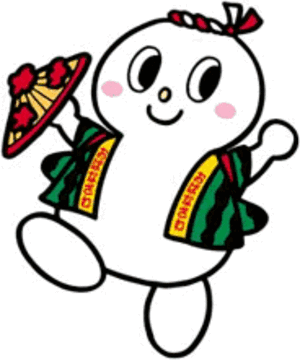 　　　　　　　　　　　　　　　　　　　　　　調査員　　　　　　　　　　　　　　　要援護者名：　　　　　　　　　　　　　　　住　　　所：　　　　　　　　　　　　　　　　　　　　　　　　　家主との会話：（　した　　　・　　　しなかった　）□　写真撮影□　作業現場図解□　作業必要人数（　　　　　　　　）人資機材の必要の有無スコップ（　　　　　）スノーダンプ（　　　　　）ヘルメット（　　　　　）　　コーン（　　　　　）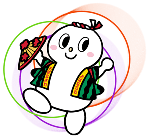 